존경하는 목사님, 성도님, 동역자 여러분!여러분 그 동안 평안하셨는지요? 우리 가정은 여러분의 사랑과 기도로 잘 지내고 있습니다. 여러분께서 한결같이 늘 우리 가정과 사역을 위해 기도와 물질로 후원해 주시니 진심으로 감사를 드립니다. 지금 에티오피아는 기나긴 우기철이 끝났습니다. 그래서 저는 제자훈련을 하고 있는 중입니다. 제자훈련은 약 1년 반 동안 지역 교회에 총 5번 정도 가서 가르치는데 지금은 2단계로 정착과 양육을 진행하고 있습니다. 그리고 에티오피아 언어로 된 암하릭 쉬운 성경과 영어 성경이 함께 있는 암하릭 영어 성경을 최종 수정하고 있는 중입니다. 또한 제자훈련 4단계(4권-총 16권) 교재를 최종 수정하고 있습니다. 제가 이 모든 일들을 성령 충만함으로 잘 감당할 수 있도록 기도해 주시면 감사하겠습니다. 우리 주님의 은혜와 사랑이 여러분의 개인과 가정과 직장과 교회에 가득하기를 기도합니다. 하나님 아버지의 은혜와 예수 그리스도의 사랑과 성령님의 평강이 늘 여러분과 함께 하시기를 기원합니다. 사랑합니다.감사 제목하나님의 은혜와 성령님의 인도하심으로 제가 제자훈련과 번역 사역을 잘 감당할 수 있는 힘을 주심에 감사합니다.하나님의 사랑과 은혜로 가족 모두 건강하게 하시니 감사합니다.기도 제목 	암하릭 쉬운 성경 신약을 최종 수정 중에 있습니다. 성령 충만함으로 잘 감당하게 하옵소서.번역 사역을 같이 할 사명감을 가진 신실한 현지인 사역자가 구해지게 하옵소서.제자 훈련을 하고 있는 교회들 위에 열린(전도) 모임이 계속 지속되게 하시고, 많은 사람들이 예수님을 믿고 교회에 잘 정착하게 하옵소서.후원 교회들과 후원자들이 있게 하옵소서.정호칭, 신숙, 주만, 주찬 에티오피아 선교사 가정 드림! (2013년 10월)후원계좌번호: 623-02-283741, 후원은행: 신한은행, 성명: 정호칭밑은 인네와리(Inewari)지역에서 제자 훈련 때 사진입니다.인네와리 성도들이 제자훈련(1단계)을 받고 전도(열린) 모임을 열어 4명의 새신자가 있었습니다. 이 지역은 에디오피아 정교회가 강한 지역이라 제가 훈련을 하고 있는 기간 중에 지붕 위로 큰 돌을 던지기도 했습니다. 아래의 새신자들도 집에서 모이는 모임에는 오는데 공식 교회 예배 때는 주위와 가족들의 눈이 무서워 나오기를 꺼려하고 있습니다. 새신자 명단- 껄(여-17살), 머더스트(여-18살), 셔벌레(여-25살), 더니엘(남-18살)4명의 새신자들과 그의 가족들이 모두 예수님을 믿고, 담대함 가지고교회에 나와 잘 정착할 수 있도록 기도해 주시면 감사하겠습니다.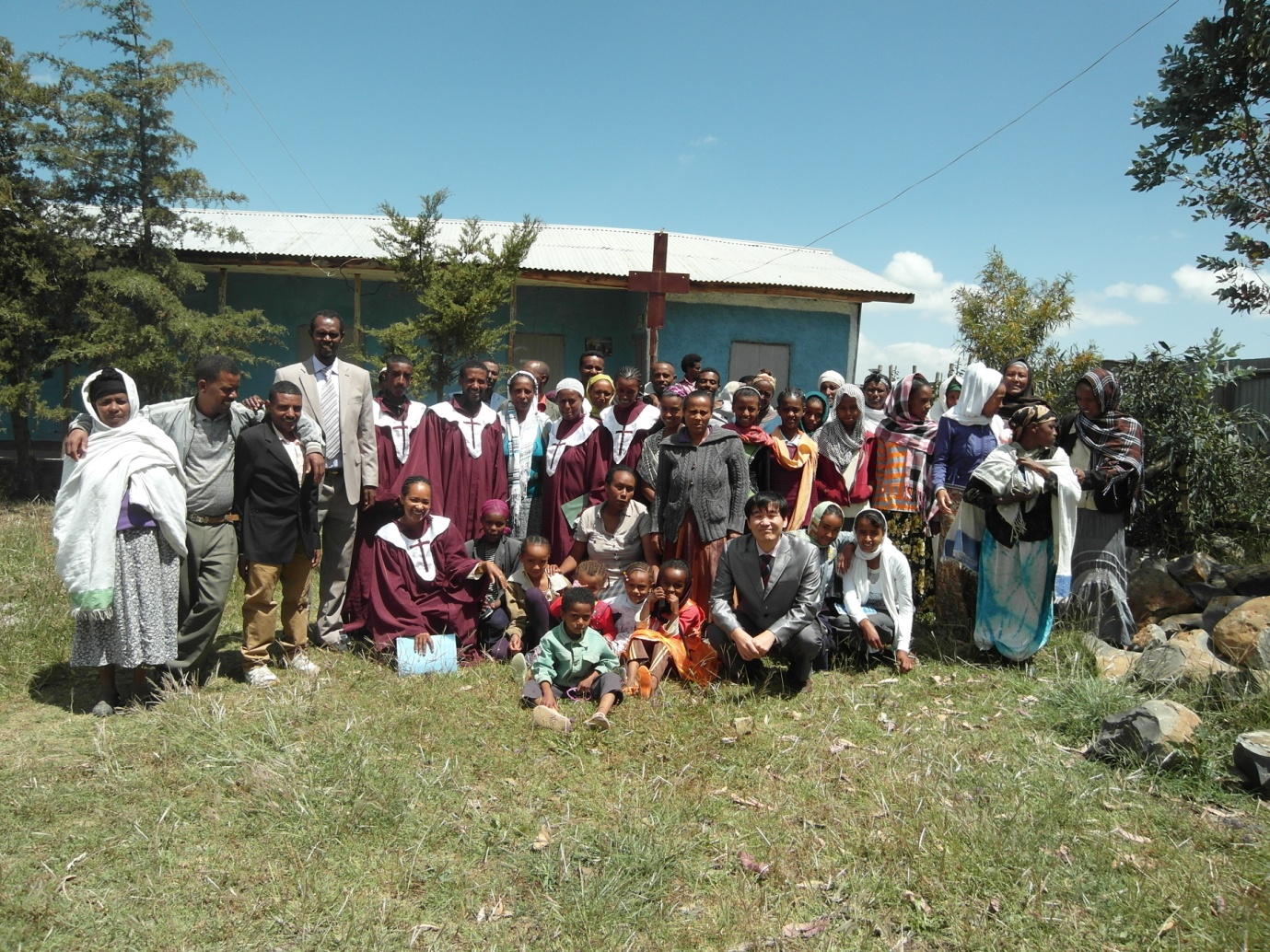 